Lied: “Olifantje in het bos”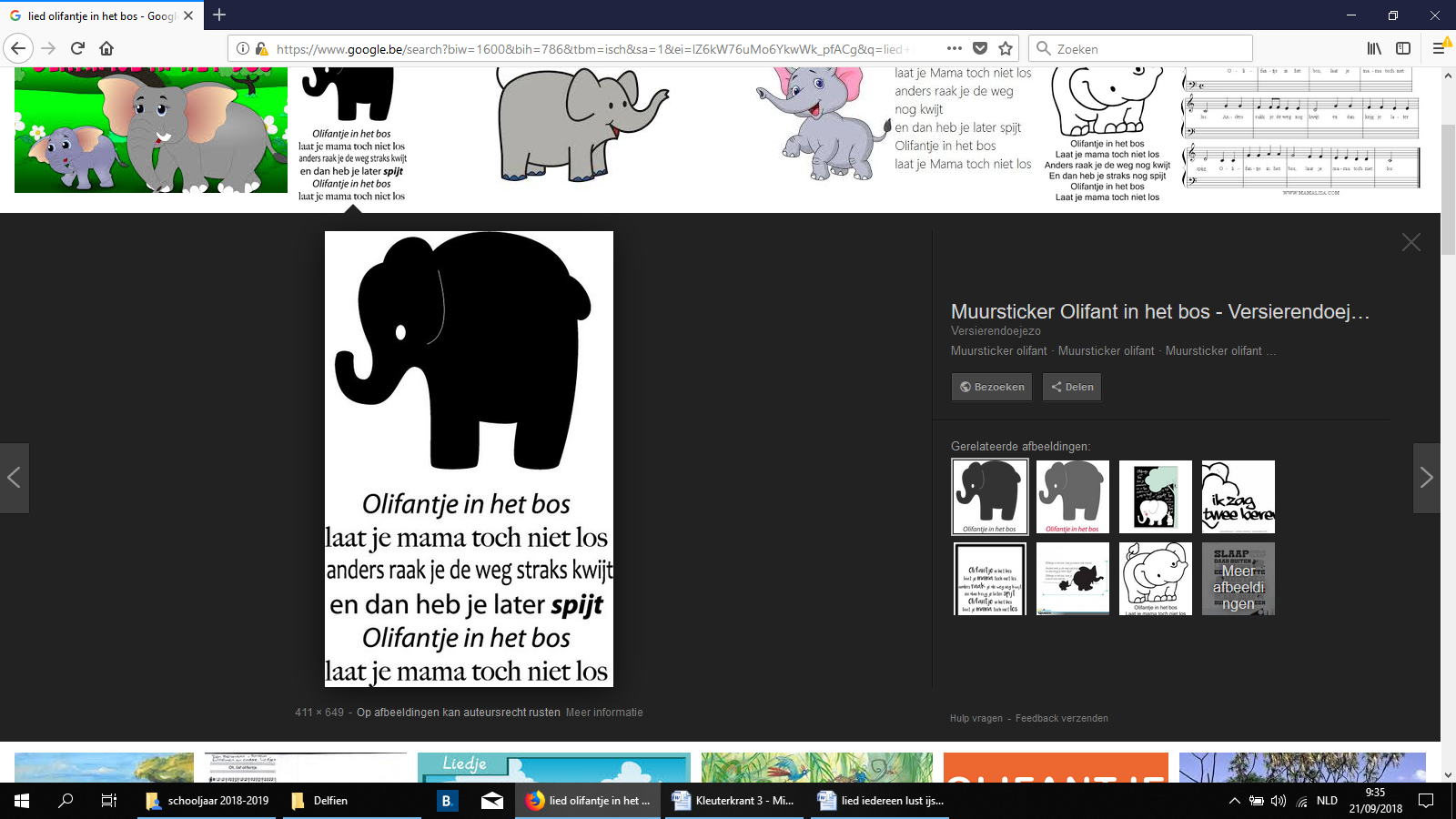 